2.3.1. Анализ воспитательной деятельности в МОУ «Средняя школа № 15»Пояснительная запискаРабочая программа воспитания муниципального общеобразовательного учреждения «Средняя школа № 15» (далее – Программа) разработана с учётом следующих нормативных документов:Конституции Российской Федерации (принята всенародным голосованием 12.12.1993 с изменениями, одобренными в ходе общероссийского голосования 01.07.2020)Семейного кодекса РФ. Федеральный закон РФ (223 ФЗ) принят 8.12.1995 года Государственной Думой.Закона «Об образовании в РФ» (с дополнениями, принятыми 2.07.2021 года)."Стратегии развития воспитания в Российской Федерации на период до 2025 года". Распоряжение Правительства Российской Федерации от 29 мая 2015 г. N 996-р Концепции духовно-нравственного развития и воспитания личности гражданина России. Принята в 2009 году.Профессионального стандарта «Педагог» (педагогическая деятельность в дошкольном, начальном общем, основном общем, среднем общем образовании (воспитатель, учитель). Утверждён приказом Министерства труда и социальной защиты Российской Федерации от «8» октября 2013г. № 544 н;Федерального закона от 31 июля 2020 г. N 304-ФЗ "О внесении изменений в Федеральный закон "Об образовании в Российской Федерации" по вопросам воспитания обучающихся"Указа президента РФ от 2.07. 2021 № 400 «Об утверждении Стратегии национальной безопасности»Указа президента РФ от 9.11. 2022 № 809 «Об утверждении Основ государственной политики по сохранению и укреплению традиционных российских ценностей»Приказа Министерства просвещения Российской Федерации от 31мая 2021г. № 287 «Об утверждении федерального государственного образовательного стандарта основного общего образования» (п.32.3)Федерального закона 371- ФЗ  от 21 сентября 2022 года «О внесении изменений в Федеральный закон «Об образовании в Российской Федерации» и статью 1 Федерального закона «Об обязательных требованиях в Российской Федерации».Письма Минпросвещения России от 03.03.2023 № 03-327 "О направлении информации" (Методические рекомендации по введению федеральных основных общеобразовательных программ)Приказа Минпросвещения Российской Федерации от 16 ноября 2022г. № 993 «Об утверждении федеральной образовательной программы основного общего образованияРабочая программа воспитания составлена в соответствии с ФГОС ООО и ФООП и направлена на развитие личности обучающихся, в том числе духовно-нравственное развитие, укрепление психического здоровья и физическое воспитание, достижение результатов освоения обучающимися образовательной программы основного общего образования.Рабочая программа воспитания имеет модульную структуру и включает:анализ воспитательного процесса в Организации;цель и задачи воспитания обучающихся;виды, формы и содержание воспитательной деятельности с учётом специфики Организации, интересов субъектов воспитания, тематики учебных модулей;систему поощрения социальной успешности и проявлений активной жизненной позиции обучающихся.Рабочая программа воспитания реализуется в единстве урочной и внеурочной деятельности, осуществляемой организацией совместно с семьей и другими институтами воспитания.Рабочая программа воспитания должна предусматривает приобщение обучающихся к российским традиционным духовным ценностям, включая культурные ценностисвоей этнической группы, правила и нормам поведения в российском обществе.В разработке рабочей программы воспитания и календарного плана воспитательной работы имеют право принимать участие советы обучающихся, советы родителей.Раздел 1. Анализ воспитательного процесса в ОрганизацииПроцесс воспитания в МОУ «Средняя школа №15» основывается на следующих принципах взаимодействия педагогов и школьников:- неукоснительное соблюдение законности и прав семьи и ребенка, соблюдения конфиденциальности информации о ребенке и семье, приоритета безопасности ребенка при нахождении в образовательной организации;- ориентир на создание в образовательной организации психологически комфортной среды для каждого ребенка и взрослого, без которой невозможно конструктивное взаимодействие школьников и педагогов;- организация основных совместных дел школьников и педагогов как предмета совместной заботы и взрослых, и детей;- системность, целесообразность и не шаблонность воспитания как условия его эффективности.Основными традициями воспитания в образовательной организации являются следующие:- стержнем годового цикла воспитательной работы школы являются ключевые общешкольные дела, через которые осуществляется интеграция воспитательных усилий педагогов;- важной чертой каждого ключевого дела и большинства используемых для воспитания других совместных дел педагогов и школьников является коллективная разработка, коллективное планирование, коллективное проведение и коллективный анализ их результатов;- в школе создаются такие условия, при которых по мере взросления ребенка увеличивается и его роль в совместных делах (от пассивного наблюдателя до организатора);- в проведении общешкольных дел поощряется конструктивное межклассное и межвозрастное взаимодействие школьников, а также их социальная активность;- педагоги школы ориентированы на формирование коллективов в рамках школьных классов, кружков, студий, секций и иных детских объединений, на установление в них доброжелательных и товарищеских взаимоотношений;- ключевой фигурой воспитания в школе является классный руководитель, реализующий по отношению к детям защитную, личностно развивающую, организационную, посредническую (в разрешении конфликтов) функции.Самоанализ воспитательной работы школы осуществлялся по следующим направлениям:Оценка сформированности личностных результатов.Использовалась методика «Диагностика личностного роста» Григорьева Д.В., Кулешова И.В., Степанова П.В., направленная на изучение отношения учащихся к различным аспектам внутреннего и внешнего мира: отношение к семье, к Отечеству, уровень экологической культуры, отношение к труду, уровень освоения социальных норм, отношение к учению, отношение к другому человеку,	уровень коммуникативной компетенции, отношение к ЗОЖ, безопасность.По результатам проведенного исследования можно сделать следующие выводы:1. У учащихся основной школы в большинстве наблюдается устойчиво-позитивное отношение ко всем жизненным ценностям, за исключением освоения социальных норм.2. Наибольшее негативное (устойчиво и ситуативно) отношение учащиеся проявили ценностям освоения социальных норм. Это связано как с возрастными особенностями учащихся, так и  с тем, что на сегодняшний день, подростки и юноши стремятся к индивидуализации собственной жизни и поведения, для саморазвития и самоутверждения в социуме.3. Наиболее значимыми для учащихся основной школы являются: отношение к труду, к экологической культуре, отношение к семье и к Отечеству.5. Учащиеся основной школы показали достаточно высокие результаты по основным ценностным ориентациям.  Процесс развития личностных качеств индивидуален. В целом показатели исследования свидетельствуют об эффективности воспитательно-образовательной деятельности школы. Рекомендации:1. Повышать активность воспитательных усилий через внеклассную работу и внеурочную деятельность, а также воспитательные эффекты учебной деятельности и мероприятия согласно Рабочей программы воспитания.2. В процессе планирования воспитательной работы следует учесть «западающие» компоненты, опираясь на сильные стороны проведенного мониторинга в классах. На уровне основного общего образования нужно обратить внимание на развитие у учащихся следующих компонентов: отношение к освоению социальных норм, отношение к другому человеку и отношение к учению. То есть, при организации воспитательной работы подростков 5-9 классов акцентировать внимание на значимости учения в жизни человека, на профилактике употребления нецензурной лексики, правилах поведения в обществе, на осознание значимости других людей, на развитии чувства эмпатии и доброжелательном отношении к людям с различными особенностями. Качество организуемой в школе совместной деятельности детей и взрослых. Согласно результатам мониторинга Рабочей программы воспитания, который проходил в виде опроса в январе 2023 года, выше всего респонденты оценивают качество совместной деятельности классных руководителей с классом, качество внеурочной деятельности и общешкольных мероприятий. Меньше всего они удовлетворены качеством экскурсий, профориентационной работы и эстетическим оформлением школы. По мнению ребят нужно обратить особое внимание на качество потенциала школьных уроков и профориентационную работу.Анализ работы ученического самоуправления и детских общественных организацийВ школе функционирует ученическое самоуправление. Высшим руководящим органом является Совет Старшеклассников, созданный для учета мнения школьников по вопросам управления образовательной организацией и принятия решений, затрагивающих их интересы и участие в организации воспитательной работы. Ученическое самоуправление  стимулирует обучающихся к  социальной активности и творчеству, воспитывает инициативность и гражданскую ответственность, формирует демократическую культуру.  По инициативе Совета были подготовлены и проведены ключевые общешкольныепрограммы воспитания школы. Была обновлена структура работы актива школы по различным направлениям. Сложившаяся система ученического самоуправления себя оправдывает и дает положительные результаты. Совет актива в течение года не только организовывал школьные мероприятия, но и уделял внимание городским конкурсам и мероприятиям.Коллективный анализ показал,  что учащиеся ответственно подходят к порученному делу, осознают, что самоуправление – это самостоятельность в проявлении инициативы, принятии решения и его реализации в интересах коллектива и школы.В течение года было проведено 10 заседаний актива. Рассматривались вопросы: выборы председателя, секретаря и состава первичного отделения; распределение обязанностей, утверждение плана работы на месяц; ознакомление с методикой выявления и реализации потребностей и интересов учащихся; отчёты о проделанной работе за месяц; проведение месячника патриотического воспитания; анализ работы, организация каникулярного отдыха.Совет старшеклассников активнее стал взаимодействовать с социумом. Ребята выступают инициаторами идей для проведения школьных мероприятий и тем самым привлекают других не только к участию, но и к организации.В этом году удалось организовать работу таким образом, чтобы минимизировать привлечение классных руководителей к работе ученического самоуправления, а значит добиться максимальной самостоятельности детей. Активисты слаженно работали в течение года: делились идеями, организовывали КТД с последующим проведением коллективного анализа, снимали школьные новости.Уровень развития самоуправления в классах и в школе в целом исследовался при помощи методики М.И. Рожкова.  Результаты анкетирования учащихся свидетельствуют, что развитие классного и общешкольного самоуправления осталось на прежнем уровне.В школе функционирует первичное отделение Общероссийского общественно-государственного движения детей и молодежи "Движение Первых", которое активно реализует все  направления. Среди них — образование, наука, труд, культура, волонтерство, патриотизм и историческая память, а также спорт, медиа, дипломатия, туризм, экология, здоровый образ жизни. Для проведения массовых мероприятий в школе используется большой спектр методических разработок, кейсов, сценариев мероприятий, квизов, квестов, приуроченных к различным памятным и важным датам.В течение года  под руководством педагога-организатора регулярно проводились заседания первичного отделения «Движения первых», где рассматривался план работы, как школы, так и детско – юношеской организации, велась подготовка к различным мероприятиям.Работа над формированием личности с активной жизненной позицией носила системный характер. В 2022 – 2023 учебном году проводилась систематическая работа по регистрации обучающихся  на официальном сайте Движения (https://будьвдвижении.рф/)Обучающиеся принимали активное участие в городских, межрегиональных и всероссийских мероприятиях. Они совместно с учителями продемонстрировали хорошую и результативную подготовку к конкурсам.Сохраняются и развиваются школьные традиции: «Смотр строя и песни», «Новогодний калейдоскоп», «Посвящение в ученики», «Благотворительная ярмарка». Наибольшее внимание уделялось гражданско-патриотическому воспитанию. Большую воспитательную ценность имели всероссийские уроки мужества. Активно велась работа по финансовой грамотности (онлайн-уроки, интеллектуальные игры). Очень много было проведено различных профилактических мероприятий по безопасности и здоровому образу жизни. Расширились формы работы по сопровождению профессионального самоопределения школьников. Эффективность профориентационной работы в среднем по школе можно оценить как удовлетворительную. Была востребована декада профилактики законопослушного поведения. Широко в школе представлено творческое направление благодаря сотрудничеству педагогов-организаторов с центрами дополнительного образования и школы искусств.  Недостаточно в школе ведётся работа по экологическому и краеведческому направлениям, в основном акции или познавательные игры, отсутствует исследовательская деятельность. В каникулярное время для учащихся и их родителей предлагаются дистанционные мероприятия.Исходя из анализа работы за год, можно отметить, что деятельность учащихся разнообразна и насыщена, в школе создана дружеская атмосфера между детьми различных классов, сохранены все школьные традиции, которые способствуют эстетическому, физическому и патриотическому воспитанию учащихся нашей школы. В этом учебном году многие учащиеся заинтересовались волонтерским движением и вступили в их ряды. Увеличилось число учащихся, принимающих участие в волонтерских акциях. Школьный отряд волонтёров «Волонтеры Ярославии» успешно реализует социально значимые проекты. В 2022-23 учебном году достигнуты результаты: вовлечение более 70% учащихся в школьные мероприятия; расширен спектр мероприятий творческой, спортивной, интеллектуальной направленности; информирование о деятельности детско–юношеской организации на сайте образовательной организации и в официальной группе ВК и СМИ.При подведении итогов работы выявлены проблемы: недостаточная подготовка активистов первичного отделения; недостаточное взаимодействие между активистами и родителями (законными представителями).Рекомендации: разработать программу обучения активистов; привлечь к работе новых учащихся с активной гражданской позицией; проводить работу не только с учениками, но и их родителями (законными представителями) для повышения уровня развития школьного самоуправления.3. Стержнем годового цикла воспитательной работы школы являются ключевые общешкольные дела, через которые осуществляется интеграция воспитательных усилий педагогов. Большинство учащихся осознают воспитательную ценность мероприятий. У каждого есть возможность выбрать свою роль (организатор, участник, зритель). Надо отметить, что всё больше становится ребят, участвующих в организации мероприятий. Наименьшую удовлетворённость вызывают у ребят такие мероприятия, как Смотр строя и песни, а также субботники. Востребованными являются благотворительные ярмарки, помощь приюту для бездомных животных САХ.Воспитательные мероприятия соответствуют поставленным целям и задачам рабочей программы воспитания. В целях воспитания и социализации детей педагогический коллектив школы широко использует информационные ресурсы, ведётся информационная система мониторинга достижений учащихся, электронный документооборот, обучающиеся школы используют возможности федеральной информационно-сервисной платформы цифровой образовательной среды.Учебно-материальная база, уровень квалификации педагогического коллектива позволяют успешно вести образовательную деятельность и решать все задачи, указанные в Стратегии развития воспитания до 2025 года.Продолжалось активное взаимодействие с социумом. Учащиеся основной школы в сравнении с прошлым годом значительно чаще посещали учреждения культуры и спорта. Это связано и со снятием короновирусных ограничений и возросшими предложениями. Рассматривая взаимодействие школы с социумом, можно отметить, что самыми востребованными среди учащихся основной школы являются туристические поездки в пределах Ярославской области и посещение театров. Круг социальных партнёров, с которыми взаимодействует школа, незначительно расширился. Широко использовался потенциал системы дополнительного образования школы.Качество профилактической работы В школе созданы оптимальные условия для оказания психолого-педагогической и консультативной помощи родителям (законным представителям),  индивидуальные консультации востребованы. Индивидуальная профилактическая работа велась в течение года в отношении 5 учащихся. В течение года не было выявлено ни одного случая проявления экстремизма со стороны учащихся.Анализ работы с родителями (законными представителями)Родители (законные представители)  принимают участие в различных формах активного взаимодействия со школой. Отмечается положительная динамика удовлетворенности родителей (законных представителей) качеством оказания образовательных услуг. Посещаемость родительских собраний в этом учебном году составила 68%.На базе школы третий год функционирует Совет отцов, который содействует созданию благоприятных условий для учащихся, но в связи с пандемией его активность в организации воспитательных мероприятий существенно снизилась.Все классные руководители осуществляют индивидуальную работу с родителями (законными представителями): очные и онлайн-консультации, беседы, организуют встречи родителей с педагогами-предметниками. Работа ведётся и в формате встреч с социально-психологической службой и администрацией школы. В работе с родителями используются дистанционные ресурсы с целью информирования о возникновении той  или иной проблемы социального характера, а также эффективного взаимодействия всех участников образовательного процесса (сайт школы, группы в социальных сетях: ВКонта́кте).Диагностика эффективности работы классных руководителей проводилась в форме самооценки по 4 критериям: комплексность, адресность, инновационность, системность.Классным руководителям предлагалось оценить свою деятельность по 7 блокам:1. личностно ориентированная деятельность по воспитанию и социализации ученика в классе;2. деятельность по воспитанию и социализации учеников, которая осуществляется с классом как социальной группой;3. осуществление воспитательной деятельности во взаимодействии с родителями (законными представителями) несовершеннолетних учеников;4. осуществление воспитательной деятельности во взаимодействии с педагогическим коллективом;5. участие в осуществлении воспитательной деятельности во взаимодействии с социальными партнерами;6. ведение документации;7. формы и методы взаимодействия.Данные мониторинга свидетельствуют об эффективности работы классных руководителей. Но следует больше применять инновационных форм и методов взаимодействия в работе с классом и родителями (законными представителями) учащихся, а также проводить работу в системно.В 2023-2024 учебном году планируется осуществлять воспитательную работу в соответствии с Рабочей программой воспитания.При планировании и организации воспитательной работы на 2023/24 учебный год нужно:● разработать проекты организации предметно-эстетической среды школы;● учителям-предметникам при реализации воспитывающего потенциала уроков шире использовать современные образовательные технологии, интерактивную деятельность на разных этапах урока;● актуализировать программы курсов внеурочной деятельности под запросы обучающихся и родителей (законных представителей);● рекомендовать классным руководителям поддерживать инициативы Совета старшеклассников и активизировать совместную деятельность с первичной ячейкой «Движения первых»;● пересмотреть систему работы по профориентации, планировать мероприятия с учётом сетевого взаимодействия;● пересмотреть формы проведения общешкольных дел с учётом пожеланий учащихся и родителей, больше вовлекать родительскую общественность в воспитательные мероприятия;● активизировать деятельность Совета отцов;● разработать систему работы по формированию функциональной грамотности;● разнообразить деятельность школьных медиа.Раздел 2. ЦелевойУчастниками образовательных отношений являются педагогические и другие работники общеобразовательной организации, обучающиеся, их родители (законные представители), представители иных организаций, участвующие в реализации образовательного процесса в соответствии с законодательством Российской Федерации, локальными актами общеобразовательной организации. Родители (законные представители) несовершеннолетних обучающихся имеют преимущественное право на воспитание своих детей. Содержание воспитания обучающихся в общеобразовательной организации определяется содержанием российских базовых (гражданских, национальных) норм и ценностей, которые закреплены в Конституции Российской Федерации. Эти ценности и нормы определяют инвариантное содержание воспитания обучающихся. Вариативный компонент содержания воспитания обучающихся включает духовно-нравственные ценности культуры, традиционных религий народов России. Воспитательная деятельность в общеобразовательной организации планируется и осуществляется в соответствии с приоритетами государственной политики в сфере воспитания, установленными в Стратегии развития воспитания в Российской Федерации на период до 2025 года (Распоряжение Правительства Российской Федерации от 29.05.2015 № 996-р). Приоритетной задачей Российской Федерации в сфере воспитания детей является развитие высоконравственной личности, разделяющей российские традиционные духовные ценности, обладающей актуальными знаниями и умениями, способной реализовать свой потенциал в условиях современного общества, готовой к мирному созиданию и защите Родины. Цель и задачи воспитания обучающихсяСовременный российский национальный воспитательный идеал —высоконравственный, творческий, компетентный гражданин России, принимающий судьбу Отечества как свою личную, осознающий ответственность за настоящее и будущее страны, укоренённый в духовных и культурных традициях многонационального народа Российской Федерации. В соответствии с этим идеалом и нормативными правовыми актами Российской Федерации в сфере образования цель воспитания обучающихся в общеобразовательной организации: развитие личности, создание условий для самоопределения и социализации на основе социокультурных, духовно-нравственных ценностей и принятых в российском обществе правил и норм поведения в интересах человека, семьи, общества и государства, формирование у обучающихся чувства патриотизма, гражданственности, уважения к памяти защитников Отечества и подвигам Героев Отечества, закону и правопорядку, человеку труда и старшему поколению, взаимного уважения, бережного отношения к культурному наследию и традициям многонационального народа Российской Федерации, природе и окружающей среде.Задачи воспитания обучающихся в общеобразовательной организации: усвоение ими знаний норм, духовно-нравственных ценностей, традиций, которые выработало российское общество (социально значимых знаний); формирование и развитие личностных отношений к этим нормам, ценностям, традициям (их освоение, принятие); приобретение соответствующего этим нормам, ценностям, традициям социокультурного опыта поведения, общения, межличностных и социальных отношений, применения полученных знаний; достижение личностных результатов освоения общеобразовательных программ в соответствии с ФГОС. Личностные результаты освоения обучающимися общеобразовательных программ включают осознание российской гражданской идентичности, сформированность ценностей самостоятельности и инициативы, готовность обучающихся к саморазвитию, самостоятельности и личностному самоопределению, наличие мотивации к целенаправленной социально значимой деятельности, сформированность внутренней позиции личности как особого ценностного отношения к себе, окружающим людям и жизни в целом.Воспитательная деятельность в общеобразовательной организации планируется и осуществляется на основе аксиологического, антропологического, культурно-исторического, системно-деятельностного, личностно-ориентированного подходов и с учётом принципов воспитания: гуманистической направленности воспитания, совместной деятельности детей и взрослых, следования нравственному примеру, безопасной жизнедеятельности, инклюзивности, возрастосообразности.2.2 Направления воспитания Программа реализуется в единстве учебной и воспитательной деятельности общеобразовательной организации по основным направлениям воспитания в соответствии с ФГОС:гражданское воспитание — формирование российской гражданской идентичности, принадлежности к общности граждан Российской Федерации, к народу России как источнику власти в Российском государстве и субъекту тысячелетней российской государственности, уважения к правам, свободам и обязанностям гражданина России, правовой и политической культуры;патриотическое воспитание — воспитание любви к родному краю, Родине, своему народу, уважения к другим народам России; историческое просвещение, формирование российского национального исторического сознания, российской культурной идентичности;духовно-нравственное воспитание — воспитание на основе духовно-нравственной культуры народов России, традиционных религий народов России, формирование традиционных российских семейных ценностей; воспитание честности, доброты, милосердия, справедливости, дружелюбия и взаимопомощи, уважения к старшим, к памяти предков;эстетическое воспитание — формирование эстетической культуры на основе российских традиционных духовных ценностей, приобщение к лучшим образцам отечественного и мирового искусства;физическое воспитание, формирование культуры здорового образа жизни и эмоционального благополучия — развитие физических способностей с учётом возможностей и состояния здоровья, навыков безопасного поведения в природной и социальной среде, чрезвычайных ситуациях;трудовое воспитание — воспитание уважения к труду, трудящимся, результатам труда (своего и других людей), ориентация на трудовую деятельность, получение профессии, личностное самовыражение в продуктивном, нравственно достойном труде в российском обществе, достижение выдающихся результатов в профессиональной деятельности;экологическое воспитание — формирование экологической культуры, ответственного, бережного отношения к природе, окружающей среде на основе российских традиционных духовных ценностей, навыков охраны, защиты, восстановления природы, окружающей среды;ценности научного познания — воспитание стремления к познанию себя и других людей, природы и общества, к получению знаний, качественного образования с учётом личностных интересов и общественных потребностей.2.3 Целевые ориентиры результатов воспитания Требования к личностным результатам освоения обучающимися образовательных программ начального общего, основного общего, среднего общего образования установлены в соответствующих ФГОС. На основании этих требований в данном разделе представлены целевые ориентиры результатов в воспитании, развитии личности обучающихся, на достижение которых должна быть направлена деятельность педагогического коллектива для выполнения требований ФГОС.Целевые ориентиры результатов воспитания на уровне основного общего образования.Гражданское воспитание:знающий и принимающий свою российскую гражданскую принадлежность (идентичность) в поликультурном, многонациональном и многоконфессиональном российском обществе, в мировом сообществе;понимающий сопричастность к прошлому, настоящему и будущему народа России, тысячелетней истории российской государственности на основе исторического просвещения, российского национального исторического сознания;проявляющий уважение к государственным символам России, праздникам;проявляющий готовность к выполнению обязанностей гражданина России, реализации своих гражданских прав и свобод при уважении прав и свобод, законных интересов других людей;выражающий неприятие любой дискриминации граждан, проявлений экстремизма, терроризма, коррупции в обществе;принимающий участие в жизни класса, общеобразовательной организации, в том числе самоуправлении, ориентированный на участие в социально значимой деятельности.Патриотическое воспитание:сознающий свою национальную, этническую принадлежность, любящий свой народ, его традиции, культуру;проявляющий уважение к историческому и культурному наследию своего и других народов России, символам, праздникам, памятникам, традициям народов, проживающих в родной стране;проявляющий интерес к познанию родного языка, истории и культуры своего края, своего народа, других народов России;знающий и уважающий достижения нашей Родины — России в науке, искусстве, спорте, технологиях, боевые подвиги и трудовые достижения, героев и защитников Отечества в прошлом и современности;принимающий участие в мероприятиях патриотической направленности.Духовно-нравственное воспитание:знающий и уважающий духовно-нравственную культуру своего народа, ориентированный на духовные ценности и нравственные нормы народов России, российского общества в ситуациях нравственного выбора (с учетом национальной, религиозной принадлежности);выражающий готовность оценивать свое поведение и поступки, поведение и поступки других людей с позиций традиционных российских духовно-нравственных ценностей и норм с учетом осознания последствий поступков;выражающий неприятие антигуманных и асоциальных поступков, поведения, противоречащих традиционным в России духовно-нравственным нормам и ценностям;сознающий соотношение свободы и ответственности личности в условиях индивидуального и общественного пространства, значение и ценность межнационального, межрелигиозного согласия людей, народов в России, умеющий общаться с людьми разных народов, вероисповеданий;проявляющий уважение к старшим, к российским традиционным семейным ценностям, институту брака как союзу мужчины и женщины для создания семьи, рождения и воспитания детей;проявляющий интерес к чтению, к родному языку, русскому языку и литературе как части духовной культуры своего народа, российского общества.Эстетическое воспитание:выражающий понимание ценности отечественного и мирового искусства, народных традиций и народного творчества в искусстве;проявляющий эмоционально-чувственную восприимчивость к разным видам искусства, традициям и творчеству своего и других народов, понимание их влияния на поведение людей;сознающий роль художественной культуры как средства коммуникации и самовыражения в современном обществе, значение нравственных норм, ценностей, традиций в искусстве;ориентированный на самовыражение в разных видах искусства, в художественном творчестве.Физическое воспитание, формирование культуры здоровья и эмоционального благополучия:понимающий ценность жизни, здоровья и безопасности, значение личных усилий в сохранении здоровья, знающий и соблюдающий правила безопасности, безопасного поведения, в том числе в информационной среде;выражающий установку на здоровый образ жизни (здоровое питание, соблюдение гигиенических правил, сбалансированный режим занятий и отдыха, регулярную физическую активность);проявляющий неприятие вредных привычек (курения, употребления алкоголя, наркотиков, игровой и иных форм зависимостей), понимание их последствий, вреда для физического и психического здоровья;умеющий осознавать физическое и эмоциональное состояние (свое и других людей), стремящийся управлять собственным эмоциональным состоянием;способный адаптироваться к меняющимся социальным, информационным и природным условиям, стрессовым ситуациям.Трудовое воспитание:уважающий труд, результаты своего труда, труда других людей; проявляющий интерес к практическому изучению профессий и труда различного рода, в том числе на основе применения предметных знаний;сознающий важность трудолюбия, обучения труду, накопления навыков трудовой деятельности на протяжении жизни для успешной профессиональной самореализации в российском обществе;участвующий в решении практических трудовых дел, задач (в семье, общеобразовательной организации, своей местности) технологической и социальной направленности, способный инициировать, планировать и самостоятельно выполнять такого рода деятельность;выражающий готовность к осознанному выбору и построению индивидуальной траектории образования и жизненных планов с учетом личных и общественных интересов, потребностей.Экологическое воспитание:понимающий значение и глобальный характер экологических проблем, путей их решения, значение экологической культуры человека, общества;сознающий свою ответственность как гражданина и потребителя в условиях взаимосвязи природной, технологической и социальной сред;выражающий активное неприятие действий, приносящих вред природе; ориентированный на применение знаний естественных и социальных наук для решения задач в области охраны природы, планирования своих поступков и оценки их возможных последствий для окружающей среды;участвующий в практической деятельности экологической, природоохранной направленности.Ценность научного познания:выражающий познавательные интересы в разных предметных областях с учетом индивидуальных интересов, способностей, достижений;ориентированный в деятельности на научные знания о природе и обществе, взаимосвязях человека с природной и социальной средой;развивающий навыки использования различных средств познания, накопления знаний о мире (языковая, читательская культура, деятельность в информационной, цифровой среде);демонстрирующий навыки наблюдений, накопления фактов, осмысления опыта в естественно-научной и гуманитарной областях познания, исследовательской деятельности.Именно ценности во многом определяют жизненные цели обучающегося, его поступки, его повседневную жизнь. Приоритет этой цели в воспитании обучающихся  на уровне основного общего образования, связан с особенностями детей подросткового возраста: с их стремлением утвердить себя как личность в системе отношений, свойственных взрослому миру. В этом возрасте особую значимость для детей имеет становление их собственной жизненной позиции, собственных ценностных ориентаций. Подростковый возраст – наиболее удачный возраст для развития социально значимых отношений школьников.Добросовестная работа педагогических работников, направленная на достижение поставленной цели, позволит обучающемуся получить необходимые социальные навыки, которые помогут ему лучше ориентироваться в сложном мире человеческих взаимоотношений, эффективнее налаживать коммуникацию с окружающими, увереннее себя чувствовать во взаимодействии с ними, продуктивнее сотрудничать с людьми разныхвозрастов и разного социального положения, смелее искать и находить выходы из трудных жизненных ситуаций, осмысленнее выбирать свой жизненный путь в сложных поисках счастья для себя и окружающих его людей.Достижению поставленной цели будет способствовать решение воспитательных задач:1) реализовывать воспитательные возможности общешкольных ключевых дел, поддерживать традиции их коллективного планирования, организации, проведения и анализа в школьном сообществе;2) реализовывать потенциал классного руководства в воспитании школьников, поддерживать активное участие классных сообществ в жизни школы;3) вовлекать школьников в кружки, секции, клубы, студии и иные объединения, работающие по школьным программам внеурочной деятельности, реализовывать их воспитательные возможности;4) использовать в воспитании детей возможности школьного урока, поддерживать использование на уроках интерактивных форм занятий с учащимися;5) инициировать и поддерживать ученическое самоуправление – как на уровне школы, так и на уровне классных сообществ;6) поддерживать деятельность первичного отделения Общероссийского общественно-государственного движения детей и молодежи "Движение Первых", функционирующего на базе школы;7) организовывать для школьников экскурсии, экспедиции, походы и реализовывать их воспитательный потенциал;8) организовывать профориентационную работу со школьниками;9) развивать предметно-эстетическую среду школы и реализовывать ее воспитательные возможности;10) организовать работу с семьями школьников, их родителями или законными представителями, направленную на совместное решение проблем личностного развития детей.Планомерная реализация поставленных задач позволит организовать в школе интересную и событийно насыщенную жизнь детей и педагогов, что станет эффективным способом профилактики антисоциального поведения школьников.3. Содержательный раздел3.1 Уклад общеобразовательной организацииМуниципальное общеобразовательное учреждение «Средняя школа № 15» осуществляет образовательный процесс согласно лицензии и Устава в соответствии с уровнями образовательных программ, обеспечивая общедоступность и качество начального, основного и среднего общего образования. Средняя школа № 15 расположена в Красноперекопском районе города Ярославля, который отличается развитой социальной инфраструктурой. В районе расположены образовательные, социальные, молодежные и культурные учреждения, что позволяет привлечь их в рамках социально-педагогического партнерства по различным направлениям воспитания и социализации обучающихся. Школа - это образовательное учреждение с многолетней историей, и в тоже время современное, динамично развивающееся образовательное учреждение, в котором сохраняются лучшие традиции прошлого, осуществляется стремление к современному и инновационному будущему.Социально-педагогическая миссия школы состоит: в удовлетворении образовательных потребностей обучающихся; обучении и воспитании на основе базовых ценностей школы и всех субъектов образовательного процесса творческих, свободно осуществляющих свой жизненный выбор личностей, адаптивных к любым изменениям в окружающей среде (социальной, природной), адекватно оценивающих свои способности и возможности в социальной и профессиональной жизни, стремящихся к вершинам жизненного успеха, в том числе профессионального, с целью их социальной и личностной реализации.Основной контингент семей обучающихся отличается высоким уровнем мотивации на развитие детей и получении ими качественного образования. Образовательные модели школы построены на тесном взаимодействии с семьей, когда родители становятся активными участниками образовательного процесса, участвуя в совместных событиях и мероприятиях, социальных проектах и акциях.Качественное образование является ключом к успеху, основой карьерного роста, повышения уровня жизни в семье, выступает базой воспитания человека, формирования его мировоззрения. В школе организована методическая деятельность над совершенствованием всех уровней образования, которая развивает и укрепляет лучшие собственные практики, а также успешно осваивает и вводит в практику работы современные тенденции образования. Процесс воспитания в средней школе № 15 основывается на следующих принципах взаимодействия педагогов и школьников:неукоснительное соблюдение законности и прав семьи и обучающегося, соблюдения конфиденциальности информации об обучающемся и семье, приоритета безопасности обучающегося при нахождении в образовательной организации;ориентир на создание в образовательной организации психологически комфортной среды для каждого обучающегося и взрослого, без которой невозможно конструктивное взаимодействие обучающихся и педагогов; реализация процесса воспитания главным образом через создание в школе детско-взрослых общностей, которые бы объединяли обучающихся и педагогов яркими и содержательными событиями, общими позитивными эмоциями и доверительными отношениями друг к другу;организация основных совместных дел обучающихся и педагогов как предмета совместной заботы и взрослых, и обучающихся;системность, целесообразность и нешаблонность воспитания как условия его эффективности.Основными традициями воспитания в средней школе № 15 являются следующие: стержнем годового цикла воспитательной работы школы являются ключевые общешкольные дела, через которые осуществляется интеграция воспитательных усилий педагогов;важной чертой каждого ключевого дела и большинства используемых для воспитания других совместных дел педагогов и обучающихся является коллективная разработка, коллективное планирование, коллективное проведение и коллективный анализ их результатов;в школе создаются такие условия, при которых по мере взросления обучающегося увеличивается и его роль в совместных делах (от пассивного наблюдателя до организатора);в проведении общешкольных дел отсутствует соревновательность между классами, поощряется конструктивное межклассное и межвозрастное взаимодействие обучающихся, а также их социальная активность; педагоги школы ориентированы на формирование коллективов в рамках школьных классов, кружков, студий, секций и иных детских объединений, на установление в них доброжелательных и товарищеских взаимоотношений;ключевой фигурой воспитания в школе является классный руководитель, реализующий по отношению к обучающимся защитную, личностно развивающую, организационную, посредническую (в разрешении конфликтов) функции.3.2 Виды, формы и содержание воспитательной деятельностиРабочая программа воспитания реализуется в единстве урочной и внеурочной деятельности, совместно с семьей и другими институтами воспитания; предусматривает приобщение обучающихся к российским традиционным духовным ценностям, правилам и нормам поведения в российском обществе.Рабочая программа воспитания реализуется с использованием форм, соответствующих возрастным и индивидуальным особенностям обучающихся, таких как: классный час, занятие внеурочной деятельностью, соревнование, конкурс, экскурсия, фестиваль, концерт, акция, творческая мастерская, карнавал, мастер-класс, секция, кружок и т.п.Урочная деятельность Реализация школьными педагогами воспитательного потенциала урока предполагает следующее: максимальное использование воспитательных возможностей содержания учебных предметов для формирования у обучающихся российских традиционных духовно-нравственных и социокультурных ценностей, российского исторического сознания на основе исторического просвещения; подбор соответствующего содержания уроков, заданий, вспомогательных материалов, проблемных ситуаций для обсуждений; включение учителями в рабочие программы по учебным предметам, курсам, модулям целевых ориентиров результатов воспитания, их учёт в определении воспитательных задач уроков, занятий;  включение учителями в рабочие программы учебных предметов, курсов, модулей тематики в соответствии с календарным планом воспитательной работы; выбор методов, методик, технологий, оказывающих воспитательное воздействие на личность в соответствии с воспитательным идеалом, целью и задачами воспитания, целевыми ориентирами результатов воспитания; реализацию приоритета воспитания в учебной деятельности; привлечение внимания обучающихся к ценностному аспекту изучаемых на уроках предметов, явлений и событий, инициирование обсуждений, высказываний своего мнения, выработки своего личностного отношения к изучаемым событиям, явлениям, лицам;  применение интерактивных форм учебной работы — интеллектуальных, стимулирующих познавательную мотивацию, игровых методик, дискуссий, дающих возможность приобрести опыт ведения конструктивного диалога; групповой работы, которая учит строить отношения и действовать в команде, способствует развитию критического мышления;  побуждение обучающихся соблюдать нормы поведения, правила общения со сверстниками и педагогами, соответствующие укладу общеобразовательной организации, установление и поддержку доброжелательной атмосферы;  организацию шефства мотивированных и эрудированных обучающихся над неуспевающими одноклассниками, в том числе с особыми образовательными потребностями, дающего обучающимся социально значимый опыт сотрудничества и взаимной помощи; инициирование и поддержку исследовательской деятельности обучающихся, планирование и выполнение индивидуальных и групповых проектов воспитательной направленности.Внеурочная деятельностьВоспитание на занятиях школьных курсов внеурочной деятельности в средней школе № 15 осуществляется преимущественно через: вовлечение школьников в интересную и полезную для них деятельность, которая предоставит им возможность самореализоваться в ней, приобрести социально значимые знания, развить в себе важные для своего личностного развития социально значимые отношения, получить опыт участия в социально значимых делах;формирование в кружках, секциях, клубах, студиях детско-взрослых общностей, которые могли бы объединять детей и педагогов общими позитивными эмоциями и доверительными отношениями друг к другу;создание в детских объединениях традиций, задающих их членам определенные социально значимые формы поведения;поддержку в детских объединениях школьников с ярко выраженной лидерской позицией и установкой на сохранение и поддержание накопленных социально значимых традиций; поощрение педагогами детских инициатив и детского самоуправления. Реализация воспитательного потенциала курсов внеурочной деятельности происходит в рамках следующих выбранных школьниками ее видов. Классное руководствоРеализация воспитательного потенциала классного руководства как особого вида педагогической деятельности, направленной, в первую очередь, на решение задач воспитания и социализации обучающихся, предусматривает: планирование и проведение классных часов целевой воспитательной тематической направленности; инициирование и поддержку классными руководителями участия классов в общешкольных делах, мероприятиях, оказание необходимой помощи обучающимся в их подготовке, проведении и анализе; организацию интересных и полезных для личностного развития обучающихся совместных дел, позволяющих вовлекать в них обучающихся с разными потребностями, способностями, давать возможности для самореализации, устанавливать и укреплять доверительные отношения, стать для них значимым взрослым, задающим образцы поведения;  сплочение коллектива класса через игры и тренинги на командообразование, внеучебные и внешкольные мероприятия, походы, экскурсии, празднования дней рождения обучающихся, классные вечера;  выработку совместно с обучающимися правил поведения класса, участие в выработке таких правил поведения в общеобразовательной организации;  изучение особенностей личностного развития обучающихся путём наблюдения за их поведением, в специально создаваемых педагогических ситуациях, в играх, беседах по нравственным проблемам; результаты наблюдения сверяются с результатами бесед с родителями, учителями, а также (при необходимости) со школьным психологом;  доверительное общение и поддержку обучающихся в решении проблем (налаживание взаимоотношений с одноклассниками или педагогами, успеваемость и т. д.), совместный поиск решений проблем, коррекцию поведения обучающихся через частные беседы индивидуально и вместе с их родителями, с другими обучающимися класса; индивидуальную работу с обучающимися класса по ведению личных портфолио, в которых они фиксируют свои учебные, творческие, спортивные, личностные достижения; регулярные консультации с учителями-предметниками, направленные на формирование единства требований по вопросам воспитания и обучения, предупреждение и/или разрешение конфликтов между учителями и обучающимися;проведение мини-педсоветов для решения конкретных проблем класса, интеграции воспитательных влияний педагогов на обучающихся, привлечение учителей-предметников к участию в классных делах, дающих им возможность лучше узнавать и понимать обучающихся, общаясь и наблюдая их во внеучебной обстановке, участвовать в родительских собраниях класса; организацию и проведение регулярных родительских собраний, информирование родителей об успехах и проблемах обучающихся, их положении в классе, жизни класса в целом, помощь родителям и иным членам семьи в отношениях с учителями, администрацией;  создание и организацию работы родительского комитета класса, участвующего в решении вопросов воспитания и обучения в классе, общеобразовательной организации; привлечение родителей (законных представителей), членов семей обучающихся к организации и проведению воспитательных дел, мероприятий в классе и общеобразовательной организации; проведение в классе праздников, конкурсов, соревнований и т. п.Осуществляя работу с классом, классный руководитель организует работу с коллективом класса; индивидуальную работу с обучающимися вверенного ему класса; работу с учителями, преподающими в данном классе; работу с родителями или законными представителями обучающихся.Работа с классным коллективом:инициирование и поддержка участия класса в общешкольных ключевых делах, оказание необходимой помощи детям в их подготовке, проведении и анализе;организация интересных и полезных для личностного развития ребенка совместных дел с обучающимися вверенного ему класса (познавательной, трудовой, спортивно-оздоровительной, духовно-нравственной, творческой, профориентационной направленности), позволяющие с одной стороны, – вовлечь в них детей с самыми разными потребностями и тем самым дать им возможность самореализоваться в них, а с другой, – установить и упрочить доверительные отношения с обучающимися класса, стать для них значимым взрослым, задающим образцы поведения в обществе; проведение классных часов как часов плодотворного и доверительного общения педагога и школьников, основанных на принципах уважительного отношения к личности ребенка, поддержки активной позиции каждого ребенка в беседе, предоставления школьникам возможности обсуждения и принятия решений по обсуждаемой проблеме, создания благоприятной среды для общения; сплочение коллектива класса через: игры и тренинги на сплочение и командообразование; празднования в классе дней рождения детей, включающие в себя подготовленные ученическими микрогруппами поздравления, сюрпризы, творческие подарки и розыгрыши; регулярные внутриклассные «огоньки» и вечера, дающие каждому школьнику возможность рефлексии собственного участия в жизни класса; выработка совместно со школьниками законов класса, помогающих детям освоить нормы и правила общения, которым они должны следовать в школе. Индивидуальная работа с обучающимися:изучение особенностей личностного развития обучающихся класса через наблюдение за поведением школьников в их повседневной жизни, в специально создаваемых педагогических ситуациях, в играх, погружающих ребенка в мир человеческих отношений, в организуемых педагогом беседах по тем или иным нравственным проблемам; результаты наблюдения сверяются с результатами бесед классного руководителя с родителями или законными представителями школьников, с преподающими в его классе учителями, а также (при необходимости) – со школьным психологом;поддержка ребенка в решении важных для него жизненных проблем (налаживание взаимоотношений с одноклассниками или учителями, выбор профессии, вуза и дальнейшего трудоустройства, успеваемость и т.п.), когда каждая проблема трансформируется классным руководителем в задачу для школьника, которую они совместно стараются решить;индивидуальная работа со школьниками класса, направленная на заполнение ими личных портфолио, в которых дети не просто фиксируют свои учебные, творческие, спортивные, личностные достижения, но и в ходе индивидуальных неформальных бесед с классным руководителем в начале каждого года планируют их, а в конце года – вместе анализируют свои успехи и неудачи; коррекция поведения ребенка через частные беседы с ним, его родителями или законными представителями, с другими обучающимися класса; через включение в проводимые школьным психологом тренинги общения; через предложение взять на себя ответственность за то или иное поручение в классе.Работа с учителями, преподающими в классе:регулярные консультации классного руководителя с учителями-предметниками, направленные на формирование единства мнений и требований педагогов по ключевым вопросам воспитания, на предупреждение и разрешение конфликтов между учителями и обучающимися;проведение мини-педсоветов, направленных на решение конкретных проблем класса и интеграцию воспитательных влияний на школьников;привлечение учителей к участию во внутриклассных делах, дающих педагогам возможность лучше узнавать и понимать своих учеников, увидев их в иной, отличной от учебной, обстановке;привлечение учителей к участию в родительских собраниях класса для объединения усилий в деле обучения и воспитания детей.Работа с родителями обучающихся или их законными представителями:регулярное информирование родителей о школьных успехах и проблемах их детей, о жизни класса в целом;помощь родителям школьников или их законным представителям в регулировании отношений между ними, администрацией школы и учителями-предметниками; организация родительских собраний, происходящих в режиме обсуждения наиболее острых проблем обучения и воспитания школьников;создание и организация работы родительских комитетов классов, участвующих в управлении образовательной организацией и решении вопросов воспитания и обучения их детей;привлечение членов семей школьников к организации и проведению дел класса;организация на базе класса семейных праздников, конкурсов, соревнований, направленных на сплочение семьи и школы.Основные школьные делаРеализация воспитательного потенциала основных школьных дел предусматривает:Внешкольные мероприятияРеализация воспитательного потенциала внешкольных мероприятий предусматривает: общие внешкольные мероприятия, в том числе организуемые совместно с социальными партнёрами общеобразовательной организации; внешкольные тематические мероприятия воспитательной направленности, организуемые педагогами по изучаемым в общеобразовательной организации учебным предметам, курсам, модулям; экскурсии, походы выходного дня (в музей, картинную галерею, технопарк, на предприятие и др.), организуемые в классах классными руководителями, в том числе совместно с родителями (законными представителями) обучающихся с привлечением их к планированию, организации, проведению, оценке мероприятия; литературные, исторические, экологические и другие походы, экскурсии, экспедиции, слёты и т. п., организуемые педагогами, в том числе совместно с родителями (законными представителями) обучающихся для изучения историко-культурных мест, событий, биографий проживавших в этой местности российских поэтов и писателей, деятелей науки, природных и историко-культурных ландшафтов, флоры и фауны и др.;  выездные события, включающие в себя комплекс коллективных творческих дел, в процессе которых складывается детско-взрослая общность, характеризующаяся доверительными взаимоотношениями, ответственным отношением к делу, атмосферой эмоционально-психологического комфорта.Организация предметно-пространственной средыРеализация воспитательного потенциала предметно-пространственной среды предусматривает совместную деятельность педагогов, обучающихся, других участников образовательных отношений по её созданию, поддержанию, использованию в воспитательном процессе.Взаимодействие с родителями (законными представителями)Работа с родителями или законными представителями школьников осуществляется для более эффективного достижения цели воспитания, которое обеспечивается согласованием позиций семьи и школы в данном вопросе. Работа с родителями или законными представителями школьников в средней школе № 15 осуществляется в рамках следующих видов и форм деятельности: На групповом уровне: Управляющий совет школы, участвующий в управлении образовательной организацией и решении вопросов воспитания и социализации их детей;родительские дни, во время которых родители могут посещать школьные уроки и внеурочные занятия для получения представления о ходе учебно-воспитательного процесса в школе;общешкольные родительские собрания, происходящие в режиме обсуждения наиболее острых проблем обучения и воспитания школьников;семейный всеобуч, на котором родители могли бы получать ценные рекомендации и советы от профессиональных психологов, врачей, социальных работников и обмениваться собственным творческим опытом и находками в деле воспитания детей. 	 На индивидуальном уровне:работа специалистов по запросу родителей или законных представителей для решения острых конфликтных ситуаций;участие родителей или законных представителей в педагогических консилиумах, собираемых в случае возникновения острых проблем, связанных с обучением и воспитанием конкретного ребенка;помощь со стороны родителей  или законных представителей в подготовке и проведении общешкольных и внутриклассных мероприятий воспитательной направленности;индивидуальное консультирование c целью координации воспитательных усилий педагогов и родителей или законных представителей;при наличии среди обучающихся детей-сирот, оставшихся без попечения родителей, приёмных детей целевое взаимодействие с их законными представителями;взаимодействие классного руководителя через родительские группы в ВКонтакте.СамоуправлениеПоддержка детского самоуправления в средней школе № 15 помогает педагогам воспитывать в детях инициативность, самостоятельность, ответственность, трудолюбие, чувство собственного достоинства, а школьникам – предоставляет широкие возможности для самовыражения и самореализации. Это то, что готовит их к взрослой жизни. Поскольку обучающимся подростковых классов не всегда удается самостоятельно организовать свою деятельность, детское самоуправление иногда и на время может трансформироваться (посредством введения функции педагога-куратора) в детско-взрослое самоуправление. Детское самоуправление в школе осуществляется следующим образом.На уровне школы:●	через деятельность выборного Совета старшеклассников, создаваемого для учета мнения школьников по вопросам управления образовательной организацией и принятия административных решений, затрагивающих их права и законные интересы; инициирующего и организующего проведение личностно значимых для школьников событий (соревнований, конкурсов, фестивалей, флешмобов и т.п.);●	через деятельность творческих советов дела, отвечающих за проведение тех или иных конкретных мероприятий, праздников, вечеров, акций и т.п.;●	через деятельность созданной школьной службы медиации, курируемой школьным психологом, по урегулированию конфликтных ситуаций в школе. На уровне классов:●	через деятельность выборных по инициативе и предложениям обучающихся класса лидеров, представляющих интересы класса в общешкольных делах и призванных координировать его работу с работой общешкольных органов самоуправления и классных руководителей;●	через деятельность выборных органов самоуправления, отвечающих за различные направления работы класса.На индивидуальном уровне: ●	через вовлечение школьников в планирование, организацию, проведение и анализ общешкольных и внутриклассных дел;●	через реализацию школьниками, взявшими на себя соответствующую роль, функций по контролю за порядком и чистотой в классе, уходом за классной комнатой, комнатными растениями и т.п.Профилактика и безопасностьРеализация воспитательного потенциала профилактической деятельности в целях формирования и поддержки безопасной и комфортной среды в общеобразовательной организации предусматривает:Модуль «Безопасность жизнедеятельности» реализуется через систему классных часов, общешкольных мероприятий, индивидуальные беседы, направленной на позитивное отношение к здоровому образу жизни.Для каждого класса разработан перечень классных часов в рамках данного модуля, представленный в  рабочих программах воспитания классных коллективов.В средней школе № 15 используются следующие формы работы: На внешкольном уровне:участие в городских месячниках безопасности, Единых уроках безопасности, в тематических городских конкурсах и проектах, Всероссийской добровольной просветительской интернет-акции «Безопасность детей  в современном мире»;межведомственное  взаимодействие  с представителями ОУУП  и ПДН ОМВД, КДН и ЗП, ТОСПН Красноперекопского района; с представителями ЯОКНБ, НКО «Много добра»; с Муниципальными учреждениями ГЦППМС, МУ центр «Доверие», МУ центр ППМС «Развитие»;участие обучающихся в социальной группе «Твоя тема» (группа, созданная территориальной комиссией по делам несовершеннолетних и защите их прав Красноперекопского района городского округа города Ярославля для детей и подростков).размещение тематических информационных материалов в электронных СМИ (публичная страница МОУ «Средняя школа № 15» Вконтакте, официальный сайт образовательной организации);участие во Всероссийских родительских собраниях. На школьном уровне:участие во Всероссийская акция СТОП ВИЧ/СПИД, «Красная ленточка»;участие в региональной акции «Мое здоровье в моих руках»;участие в социально-психологическом тестировании обучающихся на предмет выявления группы риска обучающихся по потреблению наркотических средств и психотропных веществ;изучение информированности родителей и детей об интернет-рисках и угрозах, способах защиты от них, о возрастных особенностях подросткового возраста, о детско-родительских отношениях и т.д. через опросы;просветительская работа: организация и проведение родительских собраний по параллелям, посвященные профилактике деструктивного поведения и профилактике кризисных состояний; вопросам по способам противостоя давлению среды, об особенностях детского возраста; ознакомление родителей с видами интернет-угроз, с техническими средствами от интернет-угроз, способами противодействия их распространения;просветительские акции для родителей (законных представителей) «Безопасность детей – забота родителей», распространение памяток для родителей (законных представителей) и педагогов «Профилактика деструктивного поведения обучающихся», «Профилактика кризисных состояний у обучающихся», «Безопасный интернет». Доведение до родителей (законных представителей) информации о  муниципальных службах и организациях в случае столкновения с рисками и угрозами любого характера.На уровне классов:сбор информации о занятости обучающихся в кружках и  секциях учреждений дополнительного образования, организация и проведение мероприятий по созданию гуманной и социализирующей атмосферы в классных коллективах.проведение классных часов, круглых столов, диспутов, игр, тренингов, акций,  школьных фотоконкурсов,  направленных на повышение уровня групповой сплоченности в школе, на сохранение психического, соматического  и социального благополучия обучающихся, на создание здоровой среды в школе, привитие существующих в обществе социальных норм поведения, развитие ценностных отношений, обучение техникам самопомощи и снятию стрессового состояния, обучение подростков проблемно-разрешающему поведению, на умение противостоять давлению окружающей среды.На индивидуальном уровне: рейды по неблагополучным семьям, семьям обучающихся группы риска;выявление  и учет обучающихся, требующих повышенного педагогического внимания (группа риска);индивидуальные консультации для родителей (законных представителей) и обучающихся;систематическое проведение Совета по профилактике и Дня инспектора.Социальное партнёрствоРеализация воспитательного потенциала социального партнерства  предусматривает:участие представителей организаций-партнеров, в том числе в соответствии с договорами о сотрудничестве, в проведении отдельных мероприятий в рамках рабочей программы воспитания и календарного плана воспитательной работы (дни открытых дверей, государственные, региональные, школьные праздники, торжественные мероприятия и т. п.);участие представителей организаций-партнеров в проведении отдельных уроков, внеурочных занятий, внешкольных мероприятий соответствующей тематической направленности;проведение на базе организаций-партнеров отдельных уроков, занятий, внешкольных мероприятий, акций воспитательной направленности;проведение открытых дискуссионных площадок (детских, педагогических, родительских) с представителями организаций-партнёров для обсуждений актуальных проблем, касающихся жизни общеобразовательной организации, муниципального образования, региона, страны; реализация социальных проектов, совместно разрабатываемых обучающимися, педагогами с организациями-партнерами благотворительной, экологической, патриотической, трудовой и т. д. направленности, ориентированных на воспитание обучающихся, преобразование окружающего социума, позитивное воздействие на социальное окружение.ПрофориентацияРеализация воспитательного потенциала профориентационной работы общеобразовательной организации предусматривает: проведение циклов профориентационных часов, направленных на подготовку обучающегося к осознанному планированию и реализации своего профессионального будущего; профориентационные игры (игры-симуляции, деловые игры, квесты, кейсы), расширяющие знания о профессиях, способах выбора профессий, особенностях, условиях разной профессиональной деятельности; экскурсии на предприятия, в организации, дающие начальные представления о существующих профессиях и условиях работы; посещение профориентационных выставок, ярмарок профессий, тематических профориентационных парков, лагерей, дней открытых дверей в организациях профессионального, высшего образования; совместное с педагогами изучение обучающимися интернет-ресурсов, посвящённых выбору профессий, прохождение профориентационного онлайн-тестирования, онлайн-курсов по интересующим профессиям и направлениям профессионального образования; участие в работе всероссийских профориентационных проектов; индивидуальное консультирование психологом обучающихся и их родителей (законных представителей) по вопросам склонностей, способностей, иных индивидуальных особенностей обучающихся, которые могут иметь значение в выборе ими будущей профессии; освоение обучающимися основ профессии в рамках различных курсов («Пять шагов в профессию», «Мой профессиональный выбор»), включённых в обязательную часть образовательной программы, в рамках компонента участников образовательных отношений, внеурочной деятельности, дополнительного образования. Раздел 4. Организационный4.1 Кадровое обеспечениеСредняя школа № 15 укомплектована педагогическими, руководящими и иными работниками согласно ежегодному штатному расписанию;уровень квалификации педагогических работников соответствует решению задач, определенных основной образовательной программой, педагогические работники способны к инновационной профессиональной деятельности;осуществляется непрерывность профессионального развития педагогических работников средней школы № 15.Средняя школа № 15 укомплектована вспомогательным персоналом. Анализ состояния кадрового потенциала позволяет наметить пути его дальнейшего совершенствования.Укомплектованность средней школы № 15 педагогическими, руководящими и иными работниками представлена в ежегодно обновляемом приложении к ООП «Штатном расписании» и отчете «ОО-1».Уровень квалификации работников для каждой занимаемой должности и педагогических работников соответствует квалификационным характеристикам по соответствующей должности, или квалификационной категории.Соответствие уровня квалификации работников требованиям, предъявляемым к квалификационным категориям (первой или высшей), а также занимаемым ими должностям устанавливается при их аттестации. Аттестация педагогических работников в соответствии с Федеральным законом «Об образовании в Российской Федерации» (ст. 49) проводится в целях подтверждения их соответствия занимаемым должностям на основе оценки их профессиональной деятельности, с учетом желания педагогических работников в целях установления квалификационной категории. Проведение аттестации педагогических работников в целях подтверждения их соответствия занимаемым должностям должна осуществляться один раз в пять лет на основе оценки их профессиональной деятельности аттестационными комиссиями, самостоятельно формируемыми средней школой № 15. Проведение аттестации в целях установления квалификационной категории педагогических работников осуществляется аттестационными комиссиями, формируемыми ЦОиККО.Данные об аттестации администрации средней школы № 15, педагогических работников представлены в ежегодно обновляемом приложении к ООП ( в отчетах «ОО-1» и справке из АСИОУ).Квалификация педагогических работников средней школы № 15 отражает:компетентность в соответствующих предметных областях знания и методах обучения;сформированность гуманистической позиции, позитивной направленности на педагогическую деятельность;общую культуру, определяющую характер и стиль педагогической деятельности, влияющую на успешность педагогического общения и позицию педагога;самоорганизованность, эмоциональную устойчивость.У педагогического работника, реализующего основную образовательную программу, сформированы основные компетенции, необходимые для обеспечения реализации требований Стандарта и успешного достижения обучающимися планируемых результатов освоения основной образовательной программы, в том числе умения:обеспечивать условия для успешной деятельности, позитивной мотивации, а также самомотивирования обучающихся;осуществлять самостоятельный поиск и анализ информации с помощью современных информационно-поисковых технологий;разрабатывать программы учебных предметов, курсов, методические и дидактические материалы, выбирать учебники и учебно-методическую литературу, рекомендовать обучающимся дополнительные источники информации, в том числе интернет-ресурсы;выявлять и отражать в основной образовательной программе специфику особых образовательных потребностей (включая региональные, национальные и (или) этнокультурные, личностные, в том числе потребности одаренных детей, детей с ограниченными возможностями здоровья и детей-инвалидов);организовывать и сопровождать учебно-исследовательскую и проектную деятельность обучающихся, выполнение ими индивидуального проекта;реализовывать педагогическое оценивание деятельности обучающихся в соответствии с требованиями Стандарта, включая: проведение стартовой и промежуточной диагностики, внутришкольного мониторинга, осуществление комплексной оценки способности обучающихся решать учебно-практические и учебно-познавательные задачи; использование стандартизированных и нестандартизированных работ; проведение интерпретации результатов достижений обучающихся;использовать возможности ИКТ, работать с текстовыми редакторами, электронными таблицами, электронной почтой и браузерами, мультимедийным оборудованием. Непрерывность профессионального развития работников школы № 15 обеспечивается освоением работниками дополнительных профессиональных программ по профилю педагогической деятельности не реже чем один раз в три года. Основным условием формирования и наращивания необходимого и достаточного кадрового потенциала средней школы № 15 является обеспечение системы непрерывного педагогического образования. Для повышения квалификации педагогов и их аттестации используются образовательные организации Ярославля и Ярославской области, имеющие соответствующую лицензию. Формами повышения квалификации могут быть: послевузовское обучение в высших учебных заведениях, в том числе магистратуре, аспирантуре, докторантуре, на курсах повышения квалификации; стажировки, участие в вебинарах, конференциях, обучающих семинарах и мастер-классах по отдельным направлениям реализации основной образовательной программы; дистанционное образование; участие в различных педагогических проектах, конкурсах профессионального мастерства; создание и публикация методических материалов и др. Для достижения результатов основной образовательной программы в ходе ее реализации предполагается оценка качества и результативности деятельности педагогических работников с целью коррекции их деятельности, а также определения стимулирующей части фонда оплаты труда. В средней школе № 15 в рамках реализации эффективного контракта разработаны критерии оценки результативности деятельности педагогических работников. Они отражают не только динамику образовательных достижений обучающихся, активность и результативность их участия во внеурочной деятельности, образовательных, творческих и социальных, проектах, школьном самоуправлении, волонтерском движении, но и активную работу педагога по самосовершенствованию. При оценке качества деятельности педагогических работников учитываются использование учителями современных педагогических технологий, в том числе ИКТ и здоровьесберегающих; участие в методической и научной работе; распространение передового педагогического опыта; повышение уровня профессионального мастерства; работа учителя по формированию и сопровождению индивидуальных образовательных траекторий обучающихся; руководство проектной деятельностью обучающихся; взаимодействие со всеми участниками образовательного процесса и др. Данные о непрерывности профессионального развития администрации средней школы № 15, педагогических работников представлены в ежегодно обновляемом приложении к ООП (в планах-графиках, включающих различные формы непрерывного  повышения квалификации всех педагогических работников, в отчетах «ОО-1» и справке из АСИОУ).4.2 Нормативно-методическое обеспечениеВ данном разделе представлены решения на уровне общеобразовательной организации по принятию, внесению изменений в должностные инструкции педагогических работников по вопросам воспитательной деятельности, ведению договорных отношений, сетевой форме организации образовательного процесса, сотрудничеству с социальными партнёрами, нормативному, методическому обеспечению воспитательной деятельности. Должностные инструкции: заместителя директора по воспитательной работе, классного руководителя, учителя, социального педагога, педагога-психолога, преподавателя-организатора ОБЖ, педагога-организатора, заведующего библиотекойПоложение о классном руководствеПоложение о библиотекеПоложение о службе психолого-педагогического и  социального сопровожденияПоложение о психолого-педагогическом консилиумеПоложение о  школьной службе медиацииПоложение о требованиях к школьной одежде обучающихсяПоложение о проектной деятельности обучающихся	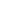 Правила внутреннего распорядка МОУ «Средняя школа № 15»Положение о Совете старшеклассниковРабочая программа воспитания 4.3 Требования к условиям работы с обучающимися с особыми образовательными потребностямиОсобыми задачами воспитания обучающихся с особыми образовательными потребностями являются:налаживание эмоционально-положительного взаимодействия с окружающими для их успешной социальной адаптации и интеграции в общеобразовательной организации;формирование доброжелательного отношения к обучающимся и их семьям со стороны всех участников образовательных отношений;построение воспитательной деятельности с учётом индивидуальных особенностей и возможностей каждого обучающегося;обеспечение психолого-педагогической поддержки семей обучающихся, содействие повышению уровня их педагогической, психологической, медико-социальной компетентности.При организации воспитания обучающихся с особыми образовательными потребностями необходимо ориентироваться на:– формирование личности ребёнка с особыми образовательными потребностями с использованием адекватных возрасту и физическому и (или) психическому состоянию методов воспитания;– создание оптимальных условий совместного воспитания и обучения обучающихся с особыми образовательными потребностями и их сверстников, с использованием адекватных вспомогательных средств и педагогических приёмов, организацией совместных форм работы воспитателей, педагогов-психологов, учителей-логопедов, учителей-дефектологов;– личностно-ориентированный подход в организации всех видов деятельности обучающихся с особыми образовательными потребностями.4.4 Система поощрения социальной успешности и проявлений активной жизненной позиции обучающихсяСистема поощрения проявлений активной жизненной позиции и социальной успешности обучающихся призвана способствовать формированию у обучающихся ориентации на активную жизненную позицию, инициативность, максимально вовлекать их в совместную деятельность в воспитательных целях. Система проявлений активной жизненной позиции и поощрения социальной успешности обучающихся строится на принципах:публичности, открытости поощрений (информирование всех обучающихся о награждении, проведение награждений в присутствии значительного числа обучающихся);соответствия артефактов и процедур награждения укладу общеобразовательной организации, качеству воспитывающей среды, символике общеобразовательной организации;прозрачности правил поощрения (наличие положения о награждениях, неукоснительное следование порядку, зафиксированному в этом документе, соблюдение справедливости при выдвижении кандидатур);регулирования частоты награждений (недопущение избыточности в поощрениях, чрезмерно больших групп поощряемых и т. п.);сочетания индивидуального и коллективного поощрения (использование индивидуальных и коллективных наград дает возможность стимулировать индивидуальную и коллективную активность обучающихся, преодолевать межличностные противоречия между обучающимися, получившими и не получившими награды);привлечения к участию в системе поощрений на всех стадиях родителей (законных представителей) обучающихся, представителей родительского сообщества, самих обучающихся, их представителей (с учётом наличия ученического самоуправления), сторонних организаций, их статусных представителей;дифференцированности поощрений (наличие уровней и типов наград позволяет продлить стимулирующее действие системы поощрения).Формы поощрения проявлений активной жизненной позиции обучающихся и социальной успешности: индивидуальные и групповые портфолио, рейтинги, благотворительная поддержка.Ведение портфолио — деятельность обучающихся при ее организации и регулярном поощрении классными руководителями, поддержке родителями (законными представителями) по собиранию (накоплению) артефактов, фиксирующих и символизирующих достижения обучающегося. Портфолио может включать артефакты признания личностных достижений, достижений в группе, участия в деятельности (грамоты, поощрительные письма, фотографии призов, фото изделий, работ и др., участвовавших в конкурсах и т. д.). Кроме индивидуального портфолио, возможно ведение портфолио класса.Рейтинги — размещение имен (фамилий) обучающихся или названий групп обучающихся, классов в последовательности, определяемой их успешностью, достижениями в чем-либо. Благотворительная поддержка обучающихся, групп обучающихся (классов и др.) может заключаться в материальной поддержке проведения в общеобразовательной организации воспитательных дел, мероприятий, проведения внешкольных мероприятий, различных форм совместной деятельности воспитательной направленности, в индивидуальной поддержке нуждающихся в помощи обучающихся, семей, педагогических работников. Благотворительность предусматривает публичную презентацию благотворителей и их деятельности.НаправленияПовышение профессиональной компетентности админ. и пед. работников по вопросам профилактики и формированию самосохранительного поведения и ценностного отношения к собственному здоровью обучающимисяПроведение профилактических мероприятий с обучающимися, направленных на профилактику, сохранение и укрепление здоровьяПовышение компетентности родителей обучающихся по вопросам обеспечения безопасного поведения несовершеннолетних обучающихсяПрофилактика детского дорожно-транспортного травматизмаПедагогический совет по вопросу "О состоянии работы по профилактике детского дорожно-транспортного травматизма".МО классных руководителей по проведению Месячника безопасности дорожного движения.Обновление школьного стенда по БДД.Прохождение тестирования на знание ПДД.Самообразование педагогических работников по профилактике ДДТТ.Проведение единых уроков БДД в рамках акции «Детская безопасность».Проведение тематических классных часов по ПДД, информирование учащихся о ДДТТ в городе, просмотр видеороликов по профилактике несчастных случаев на дороге.Оформление уголков безопасности в классах.Проведение инструктажа по БДД в классах перед началом каникул (октябрь, декабрь, март, май).Прохождение  тестирования на знание ПДД.Создание мультимедийных презентаций по ПДД, видеороликов, информационных материалов для проведения социально-значимых акций.Проведение минуток безопасности, профилактических бесед для учащихся по БДД в течение года.Инструктирование обучающихся при выходе из ОУ (при проведении внутришкольных массовых мероприятий).Рассмотрение вопросов БДД на уроках окружающего мира и ОБЖ, на занятиях в объединениях внеурочной деятельности и дополнительного образования:,«Безопасная дорога», «Здоровье и безопасность».Интеллектуальные игры на знание ПДД, закрепление у учащихся навыков безопасного поведения на дороге, в транспорте.Конкурс плакатов и рисунков на тему ПДД.Обучающие спектакли по ПДД.Проведение акций по БДД.Участие в городских  конкурсах и всероссийских онлайн-конкурсах по безопасности дорожного движения.Собрание общешкольного  родительского комитета «Безопасность наших детей».Родительские собрания в параллелях «Роль семьи и школы в обеспечении безопасности детей».Распространение памяток для родителей по обучению детей правилам дорожного движения.Привлечение родителей к проведению мероприятий по БДД.Проведение акций по профилактике БДД «Родительский патруль», «Возьми ребёнка за руку»,челенджер «Я яркий, а ты?!» Участие в информационно-пропагандистской акции «Пристегни самое дорогоеОбновление информации на школьном сайте, стенде «Дорожная безопасность». Выставление информации в школьном паблике в ВКОНТАКТЕ.Содействие сохранению и укреплению здоровья, формированию здорового образа жизни обучающихсяМониторинг состояния здоровья учащихся.Семинар «Профилактика ПАВ в детско-подростковой среде»МО классных руководителей «Культура формирования здорового и безопасного образа жизни».Оформление информационных стендов.Прослушивание вебинаров, посвященных вопросам сохранения и укрепления здоровья обучающихся.Сотрудничество с различными организациями и учреждениями по вопросам пропаганды ЗОЖ.Работа спортивных секций.Проведение дней здоровья, спортивных турниров, массовых забегов, спартакиад.Просмотр учебных фильмов.Работа школьного спортклуба Практические занятия ГОЧС.Единый урок «Безопасность жизнедеятельности», тематические классные часы «Здоровый образ жизни – залог благополучия», «Будущее в твоих руках» и уроки здоровья.Организация встреч с медицинскими работниками школы, специалистами учреждений города.Оформление тематической выставки книг в школьной библиотеке.Социально-психологическое тестирование учащихся, направленное на раннее выявление немедицинского потребления наркотических средств и психотропных веществ.Психологические тренинги.Участие в акции, посвященной всемирному Дню борьбы со СПИДОМ.Проведение подвижных перемен, часов здоровья.Мастер-классы от социальных партнёров.Конкурс рисунков «Наш друг-здоровье».Сдача норм физкультурно-спортивного комплекса «Готов к труду и обороне»Проведение школьных спортивных соревнований, участие в районных и городских спортивных соревнованиях.Организация работы  оздоровительного лагеря, работа профильного спортивного отряда.Проведение в начале и конце учебного года мониторинга физической готовности.Родительские собрания в параллелях: «Взаимодействие семьи и школы в профилактике здорового поколения».Участие родителей в спортивных мероприятиях школы.Психологическая помощь родителям в форме лекций, индивидуальных консультаций.Анкетирование родителей по вопросам ЗОЖ.Распространение буклетов по ЗОЖ.Профилактика экстремизма и терроризмаРассмотрение методических рекомендаций на МО классных руководителей.Проведение объектовых тренировок.Проведение инструктажей по противодействию экстремизму и терроризму.Просмотр тематических документальных фильмов, роликов, направленных на формирование установок толерантного отношения в молодежной среде.Организация проведения тематических уроков, классных часов, бесед, лекций с использованием информационного материала, рекомендованного Национальным антитеррористическим комитетом и антитеррористической комиссией в Ярославской области.Проведение инструктажей по противодействию экстремизму и объектовых тренировокВовлечение учащихся в объединения дополнительного образования.Тематические выставки работ учащихся, направленные на развитие межэтнической интеграции и профилактику проявлений экстремизма в школьной среде: «Дорога к миру», «Россия – многонациональная страна». Акции, направленные на формирование толерантности.            Встреча с работниками правоохранительных органов по вопросу ответственности за участие в противоправных действиях.Проведение инструктажей с обучающимися: «Правила поведения в школе» и  перед началом каникул «Правила поведения в общественных местах».Размещение на стендах информации с указанием служб, оказывающих помощь в случае возникновения чрезвычайной ситуации, и правил поведения в чрезвычайной ситуации.Классные родительские собрания «Безопасность и дети», «Экстремизм в подростковой среде».Распространение памяток для родителей по профилактике экстремизма.Участие родителей в мероприятиях, посвящённых памяти жертв террора.Обеспечение информационной безопасности несовершеннолетних, в том числе в сети «Интернет»Семинар «Дети-Интернет-Медиабезопасность».Внедрение и использование программно-технических средств, обеспечивающих исключение доступа обучающихся школы к ресурсам сети Интернет, содержащим информацию, несовместимую с задачами воспитания.Тестирование «Безопасность персональных данных в Интернете».КВИЗИ-викторина «Безопасность в сети».Игра «Безопасность и здоровье».Единый урок безопасности в сети Интернет.Проведение мероприятий в рамках недели «Интернет-безопасность».Медиауроки по информационной безопасности.Выполнение тематических проектов.Акция «Дети – детям» (разработка старшеклассниками классных часов по информационной безопасности для младших школьников, изготовление информационного плаката).Участие во всероссийском проекте «Персональныеданныедети.рф»Урок цифры «Исследование кибератак».Инструктаж учащихся по безопасной работе в сети «Интернет» в период каникул.Обновление информации на информационных стендах.Родительские собрания «Информационная манипуляция. Как защитить детей».Ознакомление родителей с  информацией по защите детей от противоправного контента в образовательной среде дома.Обновление информации на сайте школы, в школьном паблике в ВК.Профилактика законопослушного поведенияОзнакомление классных руководителей с методическими рекомендациями по организации правового воспитания и формированию у учащихся законопослушного поведения.Рассмотрение вопросов  профилактической работы с учащимися и их семьями на заседаниях Советов профилактики, на МО классных руководителей, совете отцов.Месячник по правовым знаниям: классные часы, интеллектуальные игры, тренинги, деловые перемены, тематические беседы с юристом, соц.педагогом, выставка творчества.Приглашение в школу работников правоохранительных органов для профилактической работы с учащимися, инспектора ОДН.Общешкольное собрание «Семья и школа: воспитание законопослушного подростка»  с участием инспектора ОДН Собрания в параллелях:«Подросток и родители. Как не потерять контакт».Индивидуальное консультирование родителей.Направление внеурочной деятельностиНаименование курсаКласс(ы)Исторического просвещения, патриотической, гражданско-патриотической, военно-патриотической, краеведческой, историко-культурной направленности«Разговоры о важном»5-9 классы Духовно-нравственной направленности по религиозным культурам народов России, основам духовно-нравственной культуры народов России, духовно-историческому краеведению«Мир вокального искусства»5-8 классыПознавательной, научной, исследовательской, просветительской направленности«Россия – мои горизонты»6-9 классыПознавательной, научной, исследовательской, просветительской направленности«Формирование функциональной грамотности»5-9 классыПознавательной, научной, исследовательской, просветительской направленности«Мы вместе»7-8 классыПознавательной, научной, исследовательской, просветительской направленности«Основы программирования»9  классПознавательной, научной, исследовательской, просветительской направленности«Умей вести за собой»5 классПознавательной, научной, исследовательской, просветительской направленности«Основы финансовой грамотности5 – 9 классыЭкологической, природоохранной направленности«Юный биолог»9 классВ области искусств, художественного творчества разных видов и жанров«Театр»5 – 9 классТуристско-краеведческой направленности«Памятные места моего края»9 классОздоровительной и спортивной направленности«ОФП»5-9 классыОздоровительной и спортивной направленности«Школа дорожной безопасности»5-7 классСодержание направленияФормы и виды деятельностиОбщешкольные праздники, ежегодные творческие (театрализованные, музыкальные, литературные и т. п.) мероприятия, связанные с общероссийскими, региональными праздниками, памятными датами, в которых участвуют все классыДни воинской славы, «День Знаний», «Терроризм – угроза планете Земля», «День пожилого человека», «День Учителя», «День толерантности», «День народного единства», День Конституции РФ, Новогодние и Рождественские праздники, День защитника Отечества, Международный женский день, Масленица, День Космонавтики, День Победы, День славянской культуры и письменности, День города ЯрославляУчастие во всероссийских акциях, посвящённых значимым событиям в России, мире«Дети вместо цветов», «Собери ребенка в школу», акции к Международному Дню солидарности в борьбе с терроризмом, «Сдай макулатуру – спаси дерево», «Вместе ярче», «Детский Телефон Доверия», «Окна Победы», «Песни Победы», «Зеленая Весна», «Стоп! ВИЧ/СПИД»Торжественные мероприятия, связанные с завершением образования, переходом на следующий уровень образования, символизирующие приобретение новых социальных статусов в общеобразовательной организации, обществе«Посвящение в Первоклассники», «Праздник букваря», Последний Звонок, выпускной балЦеремонии награждения (по итогам учебного периода, года) обучающихся и педагогов за участие в жизни общеобразовательной организации, достижения в конкурсах, соревнованиях, олимпиадах, вклад в развитие общеобразовательной организации, своей местности;Линейки в начале учебного года, в конце учебных четвертей, по завершении спортивных соревнований, школьных смотров и конкурсов, «Умники и умницы» - подведение итогов Всероссийской олимпиады школьниковСоциальные проекты в общеобразовательной организации, совместно разрабатываемые и реализуемые обучающимися и педагогами, в том числе с участием социальных партнёров, комплексы дел благотворительной, экологической, патриотической, трудовой и др. направленности;«Дети вместо цветов», «Поздравим бабушек и дедушек, «Открытка учителю», поздравление ветеранов школы», «Сдай макулатуру – спаси дерево», сбор использованных батареек, «Поздравим бабушек, дедушек и деток с новогодними праздниками», спортивное мероприятие «Масленичные забавы»; помощь приюту для безнадзорных животных МУП Городского спецавтохозяйства, «Зеленая весна»Проводимые для жителей района и города, организуемые совместно с семьями обучающихся праздники, фестивали, представления в связи с памятными датами, значимыми событиями для жителей Акция «Поздравим бабушек и дедушек», «Поздравим бабушек, дедушек и деток с новогодними праздниками», экологические субботники «Зеленая Весна»Разновозрастные сборы, многодневные выездные события, включающие в себя комплекс коллективных творческих дел гражданской, патриотической, историко-краеведческой, экологической, трудовой, спортивно-оздоровительной и др. направленностиУчастие в муниципальных и региональных сборах, профильных лагеряхВовлечение по возможности каждого обучающегося в школьные дела в разных ролях (сценаристов, постановщиков, исполнителей, корреспондентов, ведущих, декораторов, музыкальных редакторов, ответственных за костюмы и оборудование, за приглашение и встречу гостей и т. д.), помощь обучающимся в освоении навыков подготовки, проведения, анализа общешкольных делВ течение учебного годаНаблюдение за поведением обучающихся в ситуациях подготовки, проведения, анализа основных школьных дел, мероприятий, их отношениями с обучающимися разных возрастов, с педагогами и другими взрослымиВ течение учебного годаНаименование мероприятияСроки проведенияВсероссийская акция, посвященная Дню  знаний 1 сентябряПолумарафон «Золотое Кольцо»СентябрьДни Единых ДействийВ течение учебного года (по графику)Городская творческая акция «Нарисуй МИР!»3 сентябряМуниципальная акция «Подари открытку учителю»СентябрьЛегкоатлетическая эстафета на приз В.В. ТерешковойСентябрьМузейные урокиВ течение учебного года (по графику)Всероссийские акции, посвященные Дням воинской славыВ течение учебного годаВсероссийская акция «Детский Телефон Доверия»Октябрь, майВсероссийская акция, посвященная Дню   народного единства4 ноябряВсероссийская акция, посвященная Дню  матери29 ноябряВсероссийская акция, посвященная Дню   Конституции Российской Федерации12 декабряПрезидентские спортивные игрыВ течение учебного года (по графику)Фестиваль ГТОВ течение учебного года (по графику)  Всероссийская акция «Твое здоровье – в твоих руках!»АпрельВсероссийская акция, посвященная Дню  ПобедыМайЛегкоатлетическая эстафета, посвященная Дню ПобедыМайВсероссийский экологический субботник «Зелена весна»18 маяВсероссийская акция, посвященная Дню  славянской культуры и письменности24 маяСодержание деятельностиВиды и формы деятельностиОформление внешнего вида здания, фасада, холла при входе в общеобразовательную организацию государственной символикой Российской Федерации, субъекта Российской Федерации, муниципального образования (флаг, герб), изображениями символики Российского государства в разные периоды тысячелетней истории, исторической символики регионаРазмещение государственной символики РФ, символики Ярославской области, города Ярославля  в холле школы.Размещение государственной символики РФ в классных кабинетахОрганизация и проведение церемоний поднятия (спуска) государственного флага Российской ФедерацииОбщешкольные линейки;еженедельные линейки с участием дежурного класса;спортивные соревнования, организуемые в здании школыРазмещение карт России, регионов, муниципальных образований (современных и исторических, точных и стилизованных, географических, природных, культурологических, художественно оформленных, в том числе материалами, подготовленными обучающимися) с изображениями значимых культурных объектов местности, региона, России, памятных исторических, гражданских, народных, религиозных мест почитания, портретов выдающихся государственных деятелей России, деятелей культуры, науки, производства, искусства, военных, героев и защитников ОтечестваРазмещение карт России, Ярославской области в классных кабинетах 1-4-х классов, кабинете географии.Размещение портретов выдающихся деятелей России в классных кабинетахИзготовление, размещение, обновление художественных изображений (символических, живописных, фотографических, интерактивных аудио и видео) природы России, региона, местности, предметов традиционной культуры и быта, духовной культуры народов России;В классных кабинетах и холле I этажаОрганизация и поддержание в общеобразовательной организации звукового пространства позитивной духовно-нравственной, гражданско-патриотической воспитательной направленности, исполнение гимна Российской ФедерацииИсполнение гимна РФ по понедельникам в начале учебной сменыОформление и обновление «мест новостей», стендов в помещениях (холл первого этажа, рекреации), содержащих в доступной, привлекательной форме новостную информацию позитивного гражданско-патриотического, духовно-нравственного содержания, фотоотчёты об интересных событиях, поздравления педагогов и обучающихся и т. п.Размещение информации на стендах в холле и рекреациях, выпуск общешкольной газеты «Pro школу»Разработка и популяризацию символики общеобразовательной организации (эмблема, флаг, логотип, элементы костюма обучающихся и т. п.), используемой как повседневно, так и в торжественные моментыРазработка эмблемы школы, атрибутики дежурного классаПодготовка и размещение регулярно сменяемых экспозиций творческих работ обучающихся в разных предметных областях, демонстрирующих их способности, знакомящих с работами друг другаВыставки декоративно-прикладного творчества, сменные экспозиции по художественному творчествуПоддержание эстетического вида и благоустройство всех помещений в общеобразовательной организации, доступных и безопасных рекреационных зон, озеленение территории при общеобразовательной организацииОформление тематических клумб по фасаду школы;посадка деревьев выпускниками в Саду памятиРазработка, оформление, поддержание и использование игровых пространств, спортивных и игровых площадок, зон активного и тихого отдыха Оформление спортивной зоны во дворе школы, поддержание и использование футбольного мини – поля Создание и поддержание в вестибюле стеллажа свободного книгообмена, на которые обучающиеся, родители, педагоги могут выставлять для общего использования свои книги, брать для чтения другиеВ холле I этажа организован стеллаж свободного книгообмена (буккроссинг)Деятельность классных руководителей и других педагогов вместе с обучающимися, их родителями по благоустройству, оформлению школьных аудиторий, пришкольной территорииОформление школьных кабинетов классными уголками, выставками работ обучающимися;помощь родителей в подготовке кабинета к новому учебному году; участие в акции «Сад памяти», озеленении и поддержании пришкольной территории, покос травы Разработка и оформление пространств проведения значимых событий, праздников, церемоний, торжественных линеек, творческих вечеров (событийный дизайн)Оформление малого зала, классных кабинетов к тематическим мероприятиям, значимым историческим событиям, праздникамРазработку и обновление материалов (стендов, плакатов, инсталляций и др.), акцентирующих внимание обучающихся на важных для воспитания ценностях, правилах, традициях, укладе общеобразовательной организации, актуальных вопросах профилактики и безопасности.Оформление стендов по антитеррористический, пожарной, антикоррупционной безопасности, основам дорожного движенияФормы и методы, мероприятияСоциальные партнерыУчастие администрации, педагогов школы в межведомственных координационных совещаниях и мероприятиях;разработка предложений для включения в муниципальные и региональные целевые программы;заключение договоров о взаимодействии и сотрудничестве с организациями и учреждениями города и региона;разработка и утверждение планов совместных мероприятий;анализ ресурсов, возможностей совместной деятельности;сбор информации, ее анализ, составление базы и банка;социально-значимые и благотворительные акции, волонтерские отряды;сетевые сообщества;военно-патриотические игры;фестивали народов РоссииРодительская общественность,ГАУ ЯО «Центр патриотического воспитания»,«Ярославский городской молодежный центр»,МОУ ДО «Ярославский Детский морской центр им. адмирала Ф. Ушакова»,МУК «Музей истории города Ярославля»,ГАУК ЯО «Ярославский государственный историко-архитектурный и художественный музей-заповедник»,Совет ветеранов педагогического труда Красноперекопского района,Совет ветеранов Великой Отечественной войны г. Ярославля,Центр внешкольной работы «Приоритет» Красноперекопского  района г. Ярославля,Центр гражданской защиты по ГО и ЧС                            г. Ярославля,Ярославское высшее военное училище противовоздушной обороныПроектная деятельность, исследовательская деятельность;развитие предметных компетенций старшеклассников, оценка образовательных возможностей;открытые уроки, мастер-классы, элективные курсы, курсы по выбору;тематические классные часы;предметные недели;диагностики, самодиагностики;индивидуальные консультации;интеллектуальные и творческие проекты, конкурсы;социально-значимые проекты и акции;индивидуальные образовательные маршруты и индивидуальные проектыРодительская общественность,ЯГПУ им. К.Д. Ушинского,ЯГУ им. П.Г. Демидова,Ярославское музыкальное училище (колледж) имени Л.В. Собинова,«Провинциальный колледж», Педагогический колледж,ГОУ ДО ЯО ЯРИОЦ «Новая школа»,Ярославский государственный технический университет;Государственная образовательная организация среднего профессионального образования Ярославской области «Ярославский промышленно-экономический колледж»,МУ СОПиМ ЯГПЦ «Молодость»Развитие и углубление опыта эмоционально-чувственного взаимодействия с живой природой;ознакомление с качественно иными подходами к экологической деятельности (опыт западно-европейской и восточной культур);знакомство с трудами деятелей науки и культуры, раскрывающих общность мира природы и мира человека, с публикациями Всемирного природного наследия ЮНЕСКО;усвоение принципов экологически грамотного поведения в природе (в ходе экскурсий, походов и путешествий по родному краю;получение первоначального опыта участия в природоохранительной деятельности, в создании и реализации коллективных природоохранных проектов;экологические акции;экологические десанты;субботники, социально-значимые акции;проектная деятельность;научно-исследовательская деятельность;беседы, лекции, тематические вечера, праздники;экскурсии, походы, путешествия;выставки, презентации, круглые столы.формирование установок на физическое самосовершенствование, неприятие вредных привычек;формирование бережного, ответственного, компетентного отношения к физическому и психологическому здоровью;беседы, лекции, тематические вечера, праздники;экскурсии, походы, путешествия;выставки, презентации, круглые столы;спортивные игры, фестивали;спортивные праздники, соревнования, конкурсы;дополнительное образование и внеурочная деятельность;дни здоровья, веселые стартыРодительская общественность,ЦВР «Приоритет»,МУК ДК «Нефтяник»,МОУ ДО Детский экологический центр «Родник»,ЯГПУ им. К.Д. Ушинского (кафедра физиологии и зоологии),Приюты для бездомных животных «Ковчег», «ЯрКот»;МОУ ДО ЯЮЦ «Радуга»,МОУ ДО ЦВР «Глория»,ГАОУ ДО ЯО «Центр детей и юношества»,ООО «Ярославль Вторма»,ЯРГУ им. П.Г. Демидова (кафедра экологии и биологии),ГУЗ ЯО Детская поликлиника №10,ФОКи г. Ярославля,ЯО Клиническая наркологическая больница;МУДО СДЮСШОР № 11;детско-юношеский центр «Ярославич»,спортивные объединения и школьные клубы района и города,Городской центр психолого-медико-социального сопровождения,СОК «Атлант»,СК «Арена-2000»,СДЮШОР № 6,спортивно-оздоровительные комплексы «Подолино», «Берёзка», парк активного и семейного отдыха «Забава»Развитие и углубление опыта эмоционально-чувственного взаимодействия с живой природой;ознакомление с качественно иными подходами к экологической деятельности (опыт западно-европейской и восточной культур);знакомство с трудами деятелей науки и культуры, раскрывающих общность мира природы и мира человека, с публикациями Всемирного природного наследия ЮНЕСКО;усвоение принципов экологически грамотного поведения в природе (в ходе экскурсий, походов и путешествий по родному краю;получение первоначального опыта участия в природоохранительной деятельности, в создании и реализации коллективных природоохранных проектов;экологические акции;экологические десанты;субботники, социально-значимые акции;проектная деятельность;научно-исследовательская деятельность;беседы, лекции, тематические вечера, праздники;экскурсии, походы, путешествия;выставки, презентации, круглые столы.формирование установок на физическое самосовершенствование, неприятие вредных привычек;формирование бережного, ответственного, компетентного отношения к физическому и психологическому здоровью;беседы, лекции, тематические вечера, праздники;экскурсии, походы, путешествия;выставки, презентации, круглые столы;спортивные игры, фестивали;спортивные праздники, соревнования, конкурсы;дополнительное образование и внеурочная деятельность;дни здоровья, веселые стартыРазвитие и углубление опыта эмоционально-чувственного взаимодействия с живой природой;ознакомление с качественно иными подходами к экологической деятельности (опыт западно-европейской и восточной культур);знакомство с трудами деятелей науки и культуры, раскрывающих общность мира природы и мира человека, с публикациями Всемирного природного наследия ЮНЕСКО;усвоение принципов экологически грамотного поведения в природе (в ходе экскурсий, походов и путешествий по родному краю;получение первоначального опыта участия в природоохранительной деятельности, в создании и реализации коллективных природоохранных проектов;экологические акции;экологические десанты;субботники, социально-значимые акции;проектная деятельность;научно-исследовательская деятельность;беседы, лекции, тематические вечера, праздники;экскурсии, походы, путешествия;выставки, презентации, круглые столы.формирование установок на физическое самосовершенствование, неприятие вредных привычек;формирование бережного, ответственного, компетентного отношения к физическому и психологическому здоровью;беседы, лекции, тематические вечера, праздники;экскурсии, походы, путешествия;выставки, презентации, круглые столы;спортивные игры, фестивали;спортивные праздники, соревнования, конкурсы;дополнительное образование и внеурочная деятельность;дни здоровья, веселые стартыПринятие основ общечеловеческих ценностей, осознанного уважительного и доброжелательного отношения к другому человеку;развитие навыков ведения диалога с другими людьми;создание условий для общественной практики и социальных проб по поведению в поликультурном мире и осознанию своего места в нем;формирование основ эстетического восприятия мира, представлений о многообразии мировой культуры;обучение восприятию прекрасного в поведении и труде, знакомство с творчеством мастеров прикладного искусства;стимулирование мотивации достижения, самореализации, творческого самовыражения личности;развитие креативности в различных видах деятельности;встречи с представителями творческих профессий;походы в музеи, на выставки, в театры;экскурсионно-краеведческая деятельность;тематические выставки;творческие проекты;конкурсы, фестивали, концерты.Родительская общественность,Российский государственный академический театр драмы имени Федора Волкова,Ярославская государственная филармония,Ярославский государственный театр юного зрителя,ГАУК ЯО «Ярославский государственный историко-архитектурный и художественный музей-заповедник»,Ярославский художественный музей,музей истории города Ярославля,культурно-просветительский центр имени В.В. Терешковой,Школы искусств,МОУ ДО детский экологический центр «Родник»,Ярославское музыкальное училище имени            Л.В. СобиноваДеятельность органов школьного самоуправления: Совет старшеклассников, Управляющий совет, Совет отцов, ученические и родительские конференции;волонтерская деятельность;тематические классные часы;тренинги нравственного самосовершенствования;ролевые игры;уроки самосовершенствования;исследовательская деятельность;сетевые сообщества;интеллектуальные и творческие конкурсы, проекты;праздники;конкурсы;фестивали;КТД;предметные недели;диагностики, самодиагностики;индивидуальные консультации;индивидуальные образовательные маршруты и индивидуальные проекты;волонтерское движение: проекты «Забота», «Милосердие», «Старшие младшим»;социально-значимые проекты (в рамках волонтерской деятельности): «Игры нашего двора», «Веселая переменка»;экологический проект «Кормушка для птиц»Родительская общественность,Управление по молодежной политике мэрии            г. Ярославля,МОУ ДО ЯГЦВР «Молодой Ярославль»,Дворец Молодежи  г. Ярославля,городской координационный совет школьников,МОУ ДО «Ярославский Детский морской центр им. адмирала Ф. Ушакова»,Центр патриотического воспитания г. ЯрославляИнформирование обучающихся об особенностях различных сфер профессиональной деятельности;ознакомление с особенностями регионального компонента;профориентация - развитие профессионально важных качеств личности: ответственности, чувства долга, гордости за свою профессию;профдиагностика - мероприятия, направленные на психологическое изучение индивидуальных особенностей, профессионально значимых качеств, профессиональной пригодности, изучение личности в целях профориентации, профотбора, повышения эффективности обучения и воспитания;тематические классные часы;экскурсии на предприятия, в фирмы и организации;ярмарка профессий;дни открытых дверей ВУЗов и учебных заведений СПО;предметные недели;олимпиады по предметным областям;конкурсы;проекты;исследованияРодительская общественность,ВУЗы города Ярославля,«Провинциальный колледж»,Ярославский колледж культуры,Ярославский градостроительный колледж,Ярославский химико-технологический техникум,промышленные предприятия и организации города и области,Российский государственный академический театр драмы имени Федора Волкова,Ярославский центр профориентации и психологической поддержки «Ресурс».Разработка и упорядочение локальных нормативных актов школы в соответствии с федеральными и региональными законодательством;изучение и распространение положительного опыта работы с семьей;проведение целевых мероприятий для выявления обучающихся, нуждающихся в социальном контроле;проведение родительских собраний, родительских конференций, в том числе с приглашение социальных партнеров школы;участие администрации школы и социальных педагогов в межведомственных координационных совещаниях;проведение мониторинга семейной ситуации обучающихся, сбор, обобщение и анализ информации;привлечение необходимых специалистов (психологов, медицинских работников, социальных работников, юристов и др.) для проведения консультаций с детьми и родителями, оказания им адресной помощи;защита прав несовершеннолетних на образование, отдых, труд (контроль за посещением учебных занятий, помощь в преодолении трудностей в усвоении школьной программы, разработка индивидуальных образовательных маршрутов, организация досуга, отдыха и оздоровления, содействие временной занятости подростков с 14 лет и т.д.)Родительская общественность,ОМВД России по Красноперекопскому району,прокуратура Красноперекопского района,ОДН И ЗП территориальной администрации Красноперекопского района мэрии города Ярославля,МУ «Городской центр психолого-педагогической, медицинской и социальной помощи»,органы опеки и попечительства города Ярославля.УровниФормы поощренияКласс       Портфолио (личное и класса) Рейтинг  Грамоты Дипломы Конкурс «Ученик года класса» Школа Портфолио (личное и класса) Рейтинг  Конкурс «Ученик года» Грамоты Дипломы Доска почётаСоциум Стипендии губернатора, мэра, депутатов, спонсоров  Ценные призы и подарки Грамоты, дипломы Публикации в средствах массовой информации 